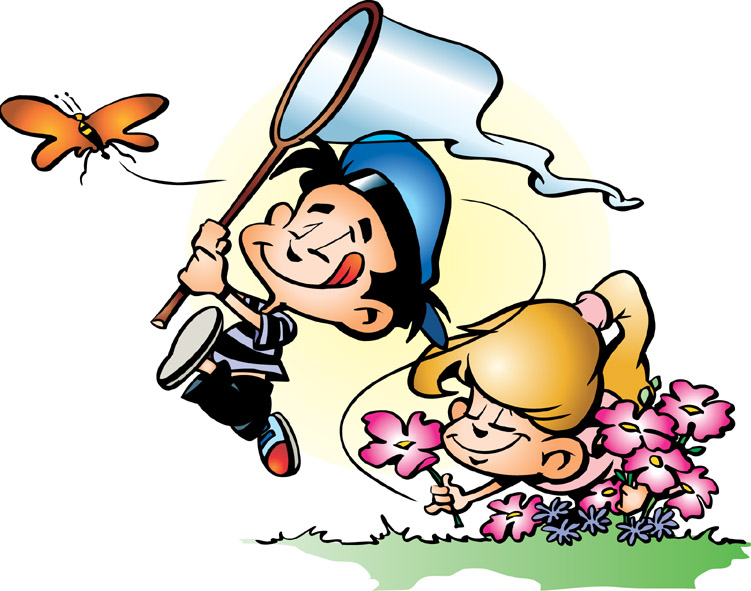 План работы:1 июляБеседа по т/б и правилам поведения в лагереИгра «Будем знакомы!»Спортивные игры2 июляПоход в Музей им. Г. С. ТитоваИгра « Все на свете интересно»Беседа «Будь культурным!»3 июляПоездка на место приземления Г. С. ТитоваИгра – лотерея «Семь раз измерь, один раз отрежь»Конкурс рисунков « Что за прелесть эти сказки!»Встреча с батюшкой, беседа о праздновании «Троицы»4 июляПоход в ДДТЗагадки о сказочных герояхИгра на воздухе5 июляВеселые эстафетыБеседа о вредных привычкахИгра «Поле чудес»7 июляПоход в ДДТБеседа «Береги свою планету» Интерактивная игра «Экологическая викторина»8 июляОткрытие лагерной сменыИгровая программа «Мы пришли в лагерь» Викторина « В  мире спорта»9 июляПосеещение ДДТ и центральной библиотекиВеселые эстафеты с водойБеседа «В человеке все должно  быть прекрасно»10 июляПосещение кинотеатраВеселые эстафетыБеседа «Расскажи и покажи свои увлечения»11 июляПосещение РДК «Заячья избушка»Конкурс рисунков «Мой мир»Беседа о нравственности12 июляВеселые эстафетыДень именинникаПодвижные игры на свежем воздухе14 июля СтадионБеседа «Стань добрым волшебником»Викторина «Мир вокруг нас»15 июля«Веселый стар» РДКБрейн – ринг «Знаешь ли ты животных?»Конкурс рисунков «Мои любимые питомцы»16 июляПосещение ДДТ и детской библиотекиИгра – путешествие «Откуда берутся грязнульки?»Игра «Водопад»17 июляПосещение ДДТКонкурс знактоков «Удивительный мир космоса»Конкурс рисунков о космосе18 июляПосещение кинотеатраИгры на свежем воздухеБеседа «Твоя истина»21 июля Посещение кинотеатраКонкурс рисунков «Любимый спорт»Беседа «Твое здоровье в твоих руках»22 июляПосещение кинотеатра. Игровая площадкаВеселые эстафеты с шарами и мячамиРазгадывание ребусов, кроссвордов, загадок24 июляЗакрытие II смены «Лето 2012»Конкурс рисунков «Что мне запомнилось в лагере»Подведение итогов и награждение25 июляВеселые эстафетыБеседа «Береги свое здоровье»Конкурс «Алло, мы ищем таланты!»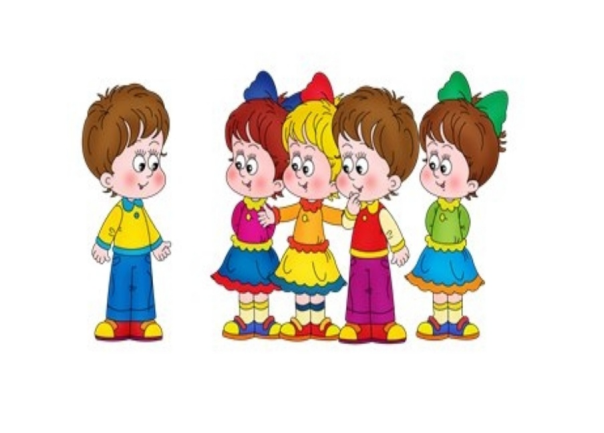 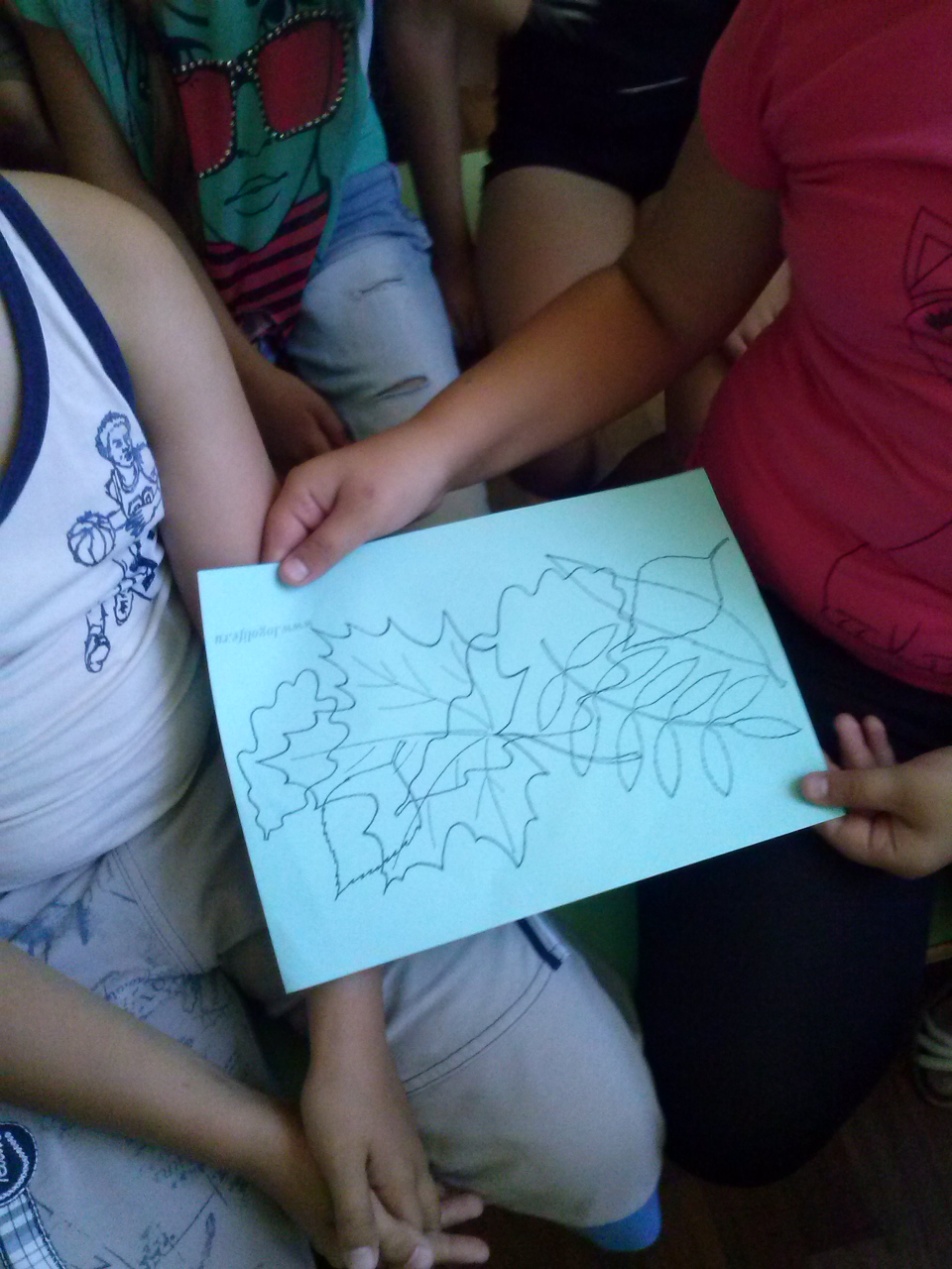 Конкурс рисунков « Что за прелесть эти сказки!»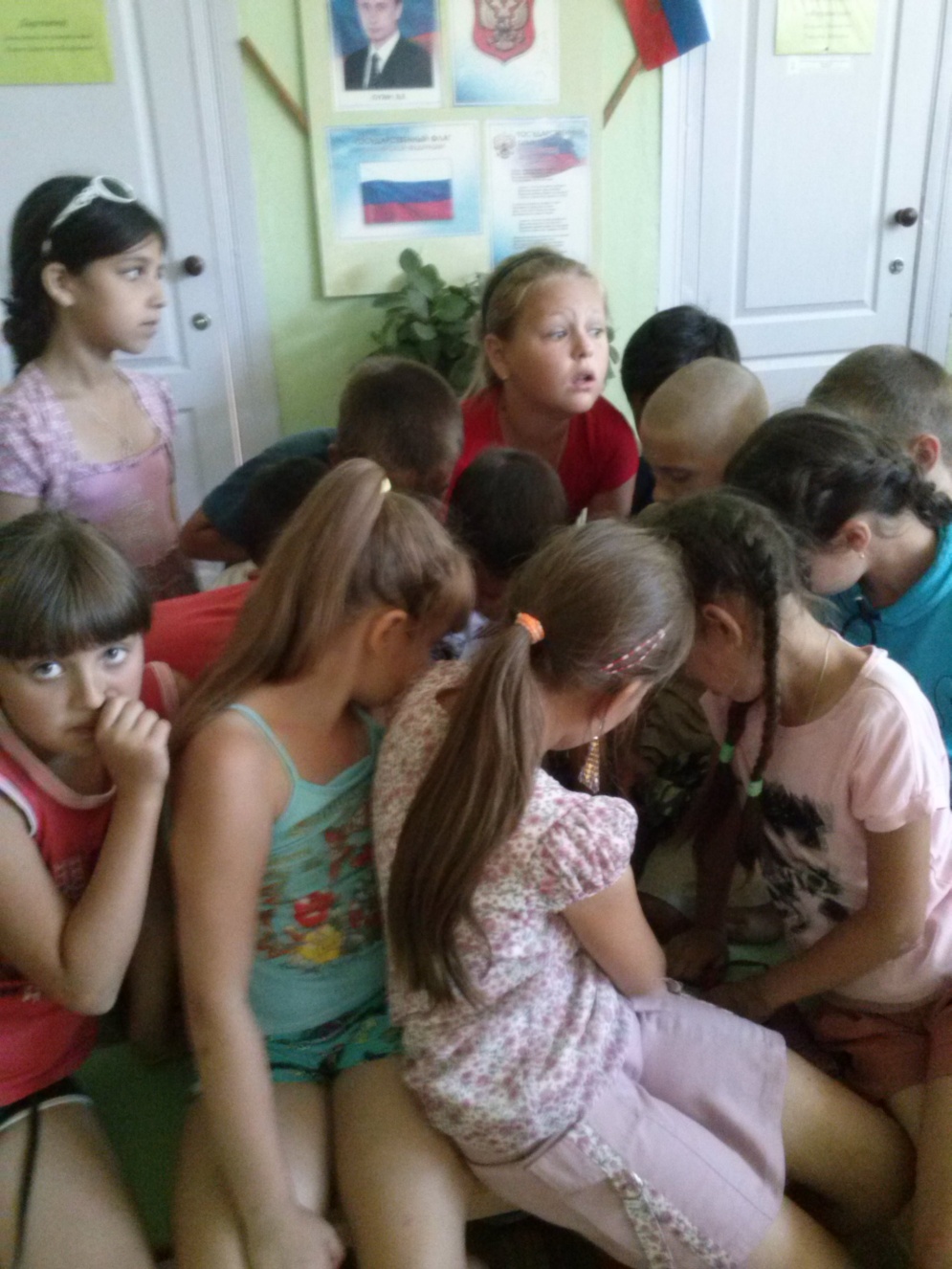 Игра « Все на свете интересно»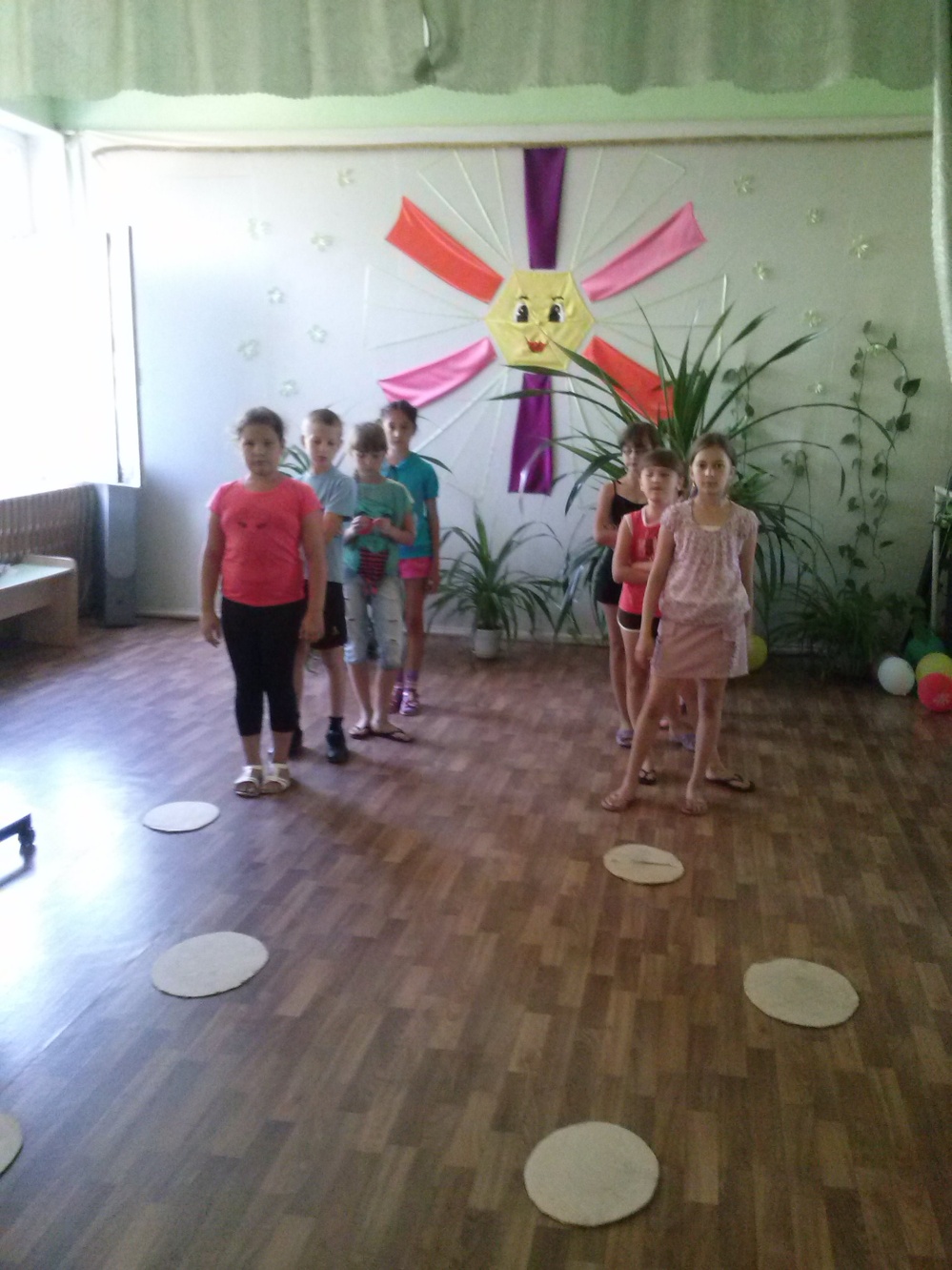 Игровая программа «Мы пришли в лагерь» Поездка на место приземления Г. С. Титова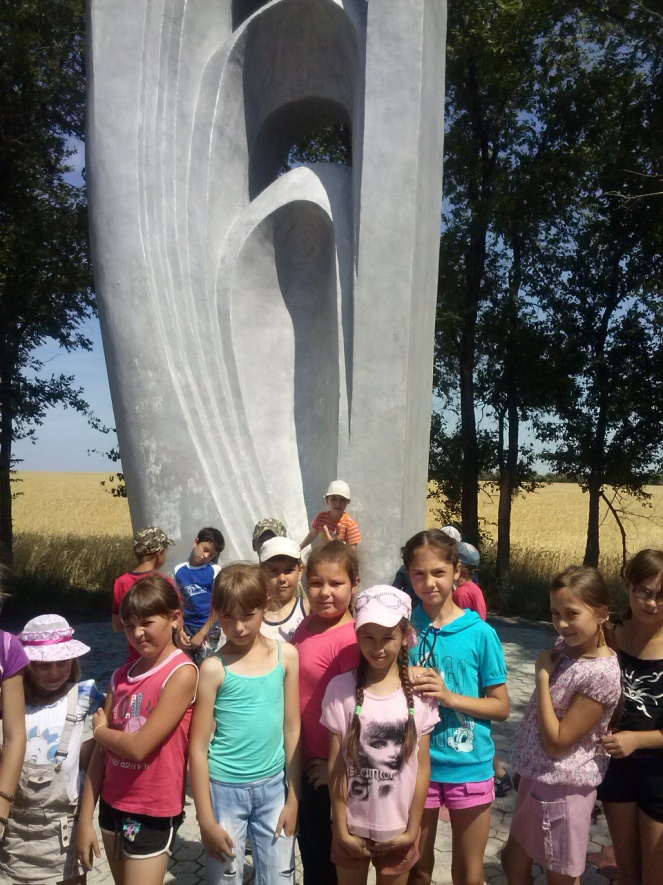 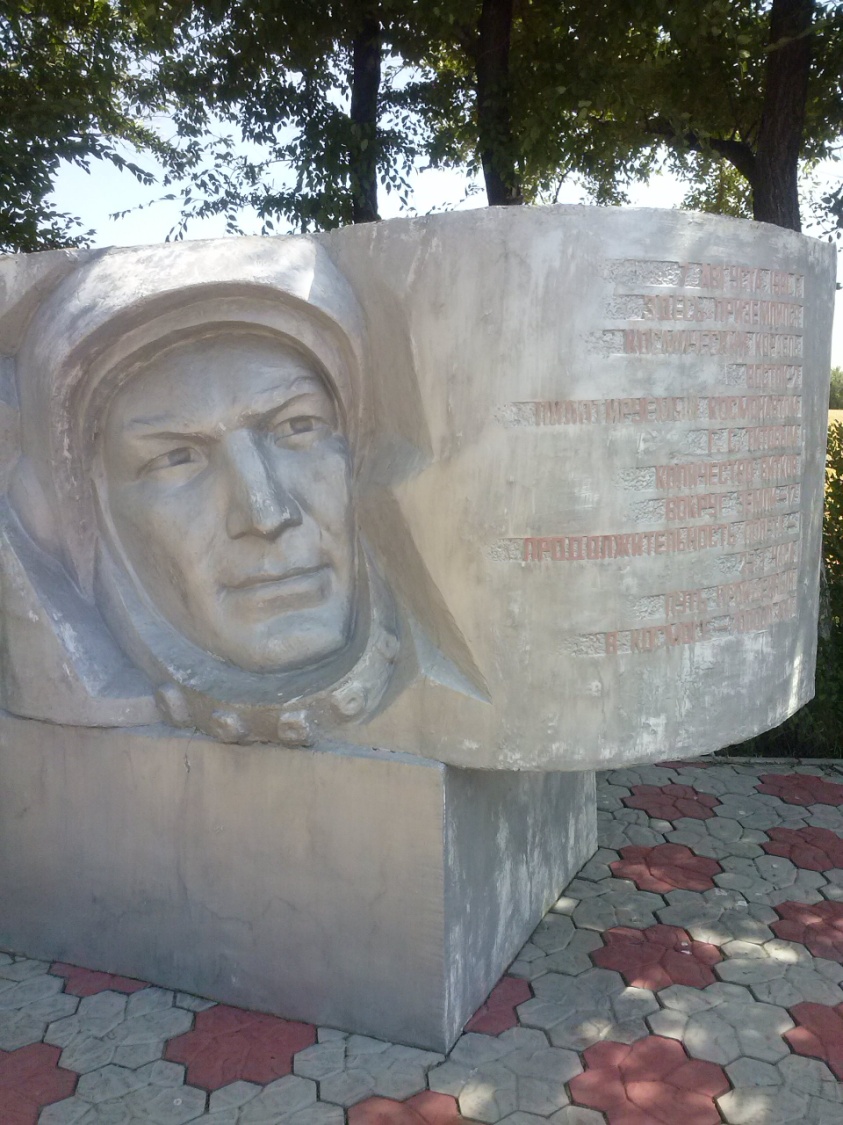 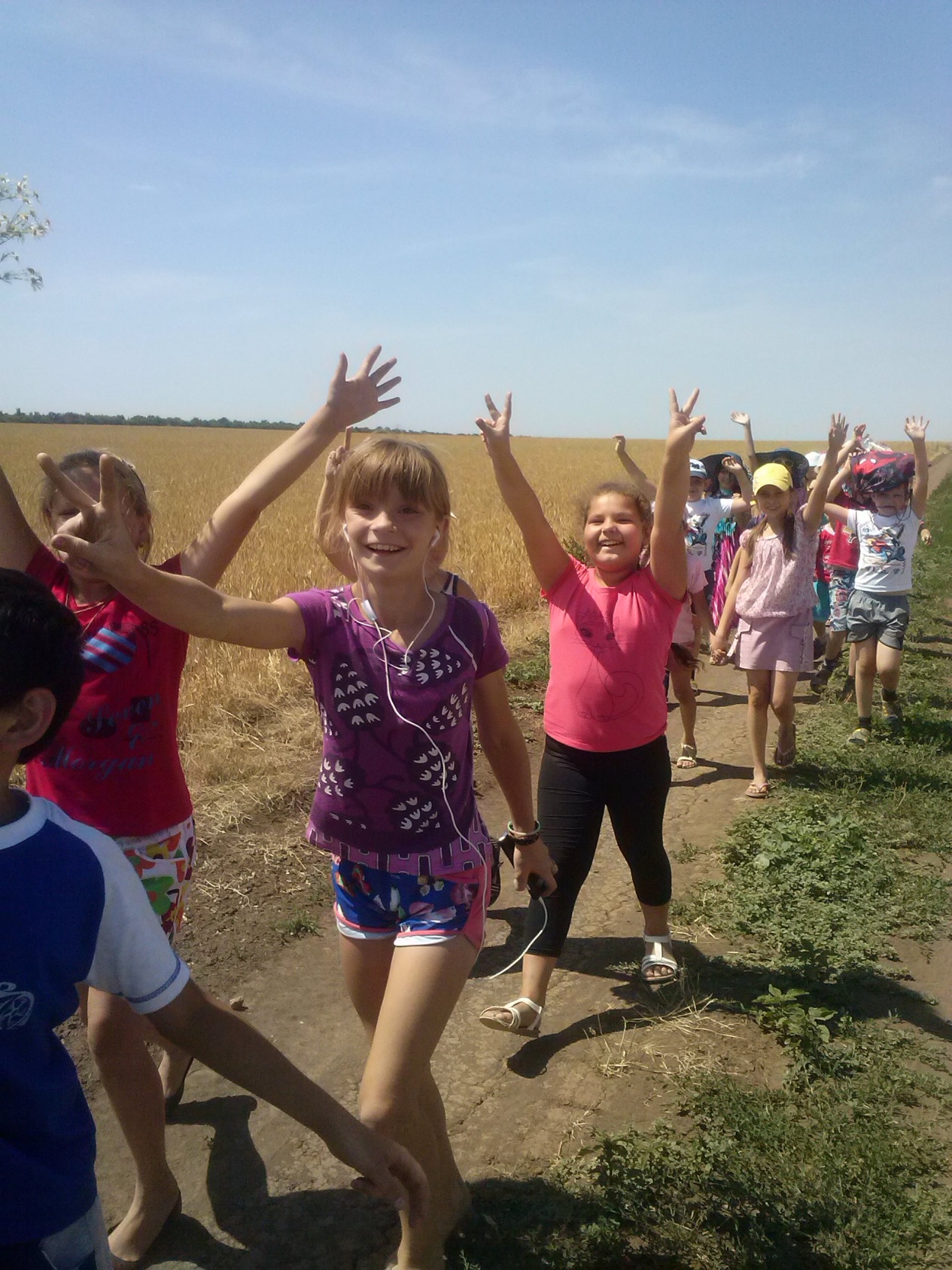 Игра – путешествие «Откуда берутся грязнульки?»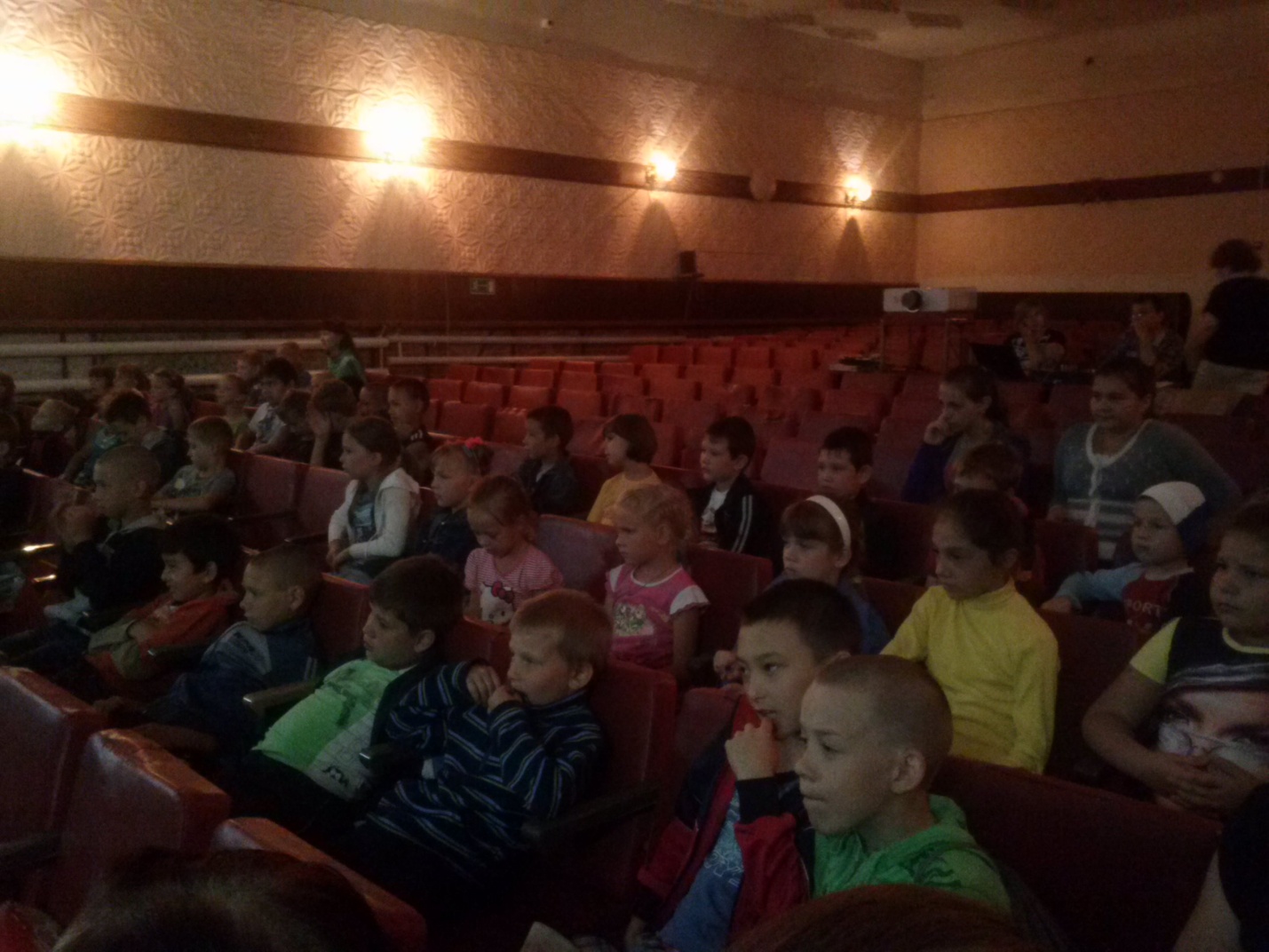 Посещение кинотеатра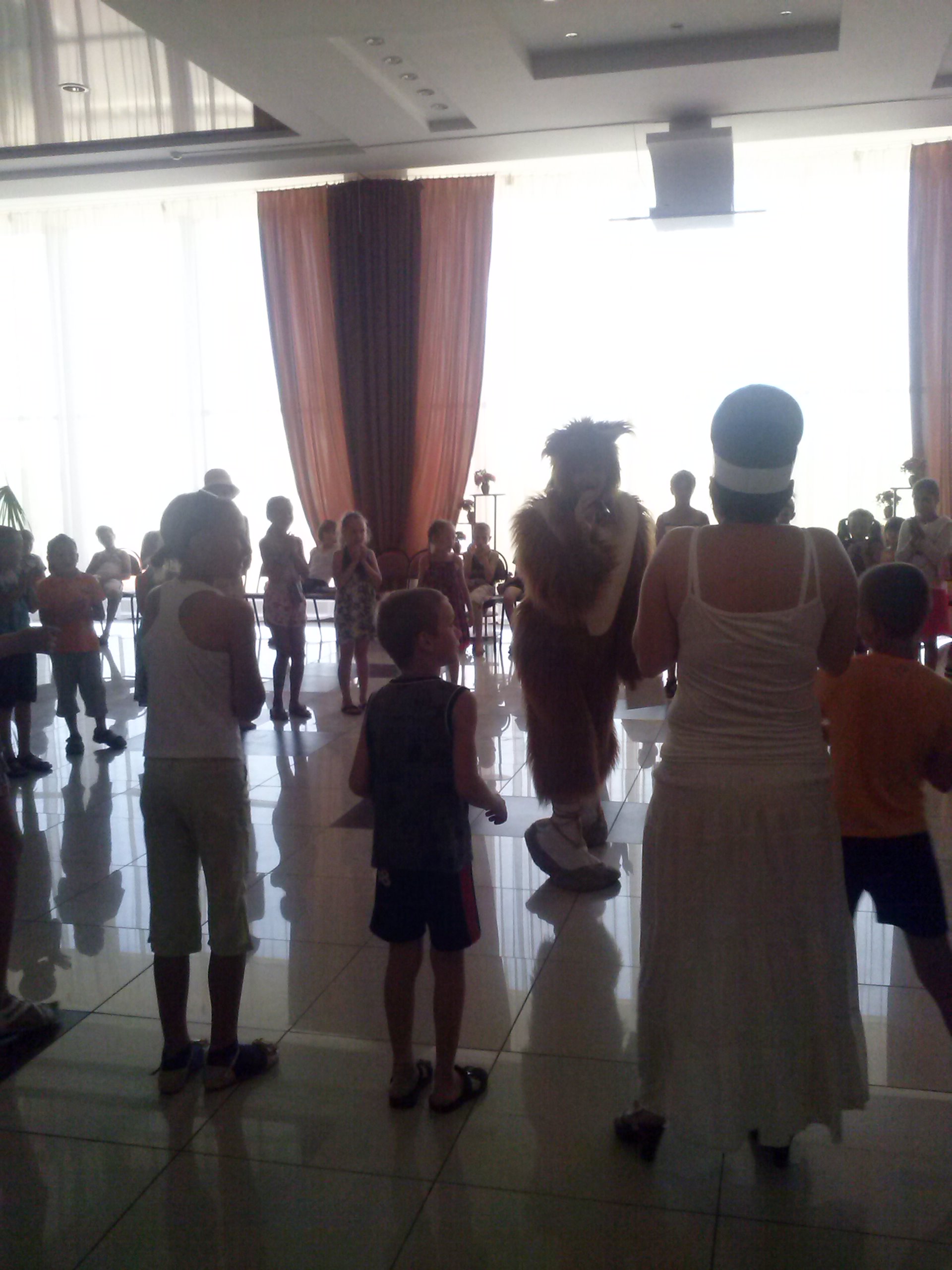 «Веселый стар» РДК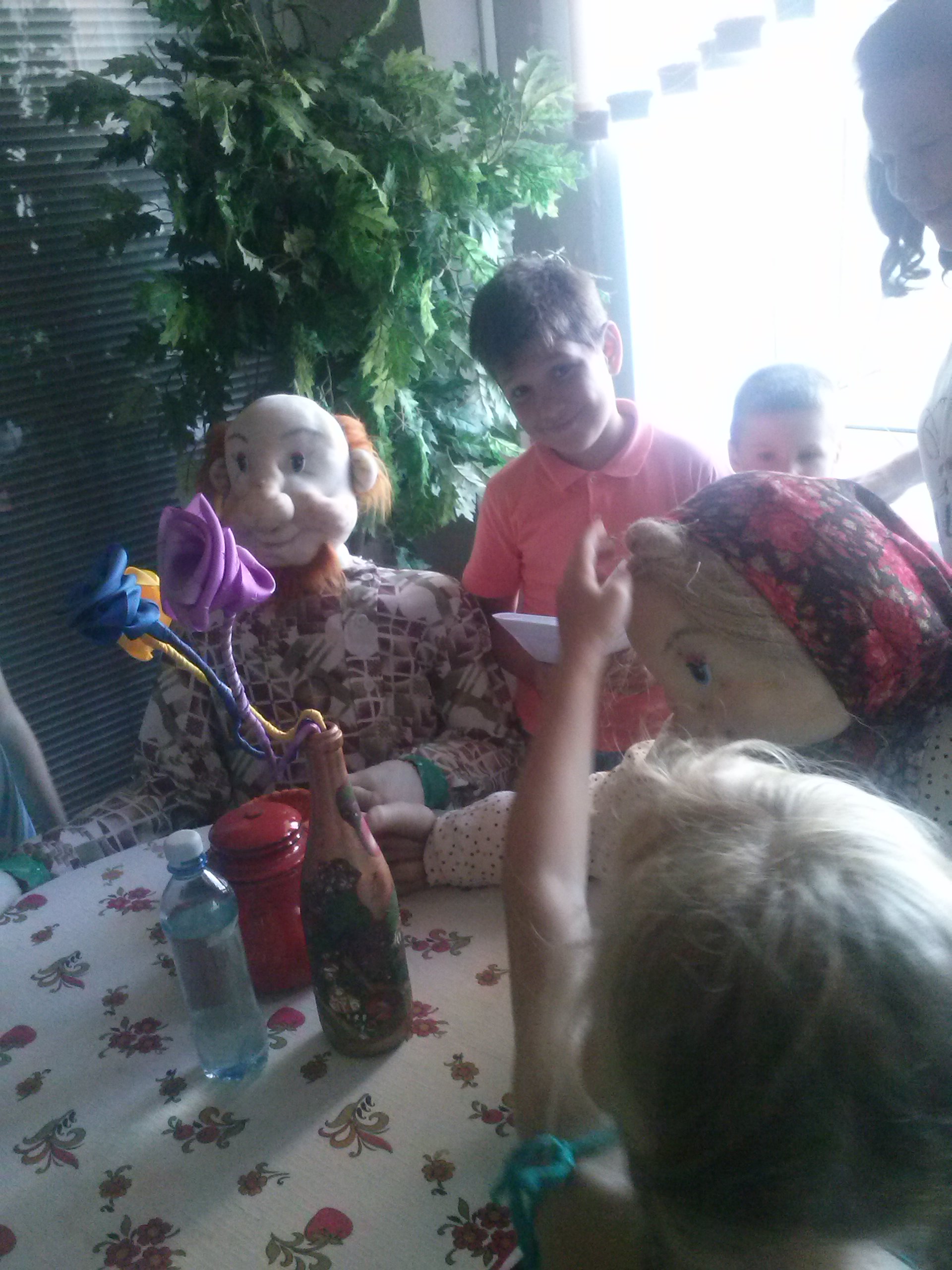 Загадки о сказочных героях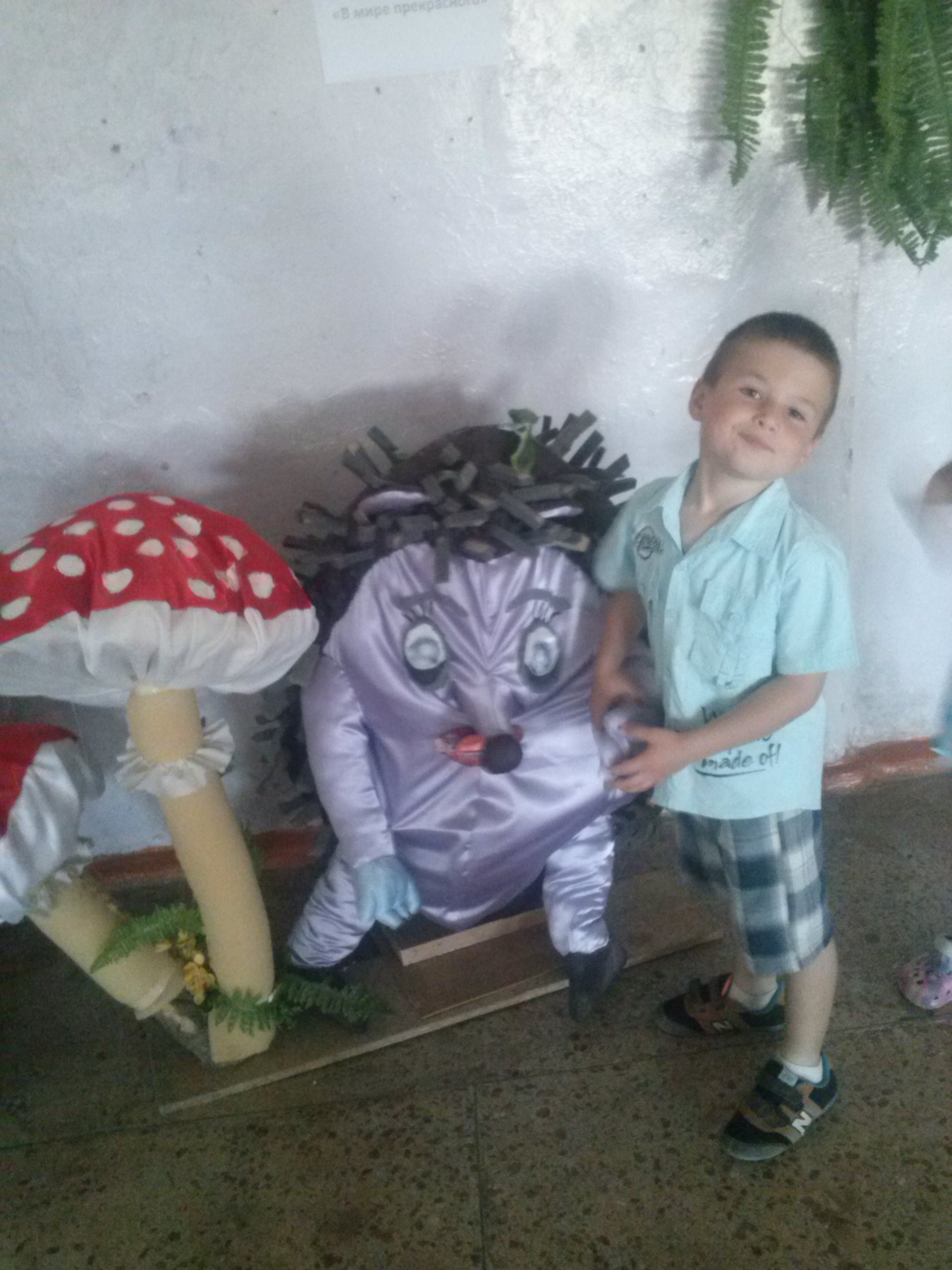 Посещение РДК «Заячья избушка»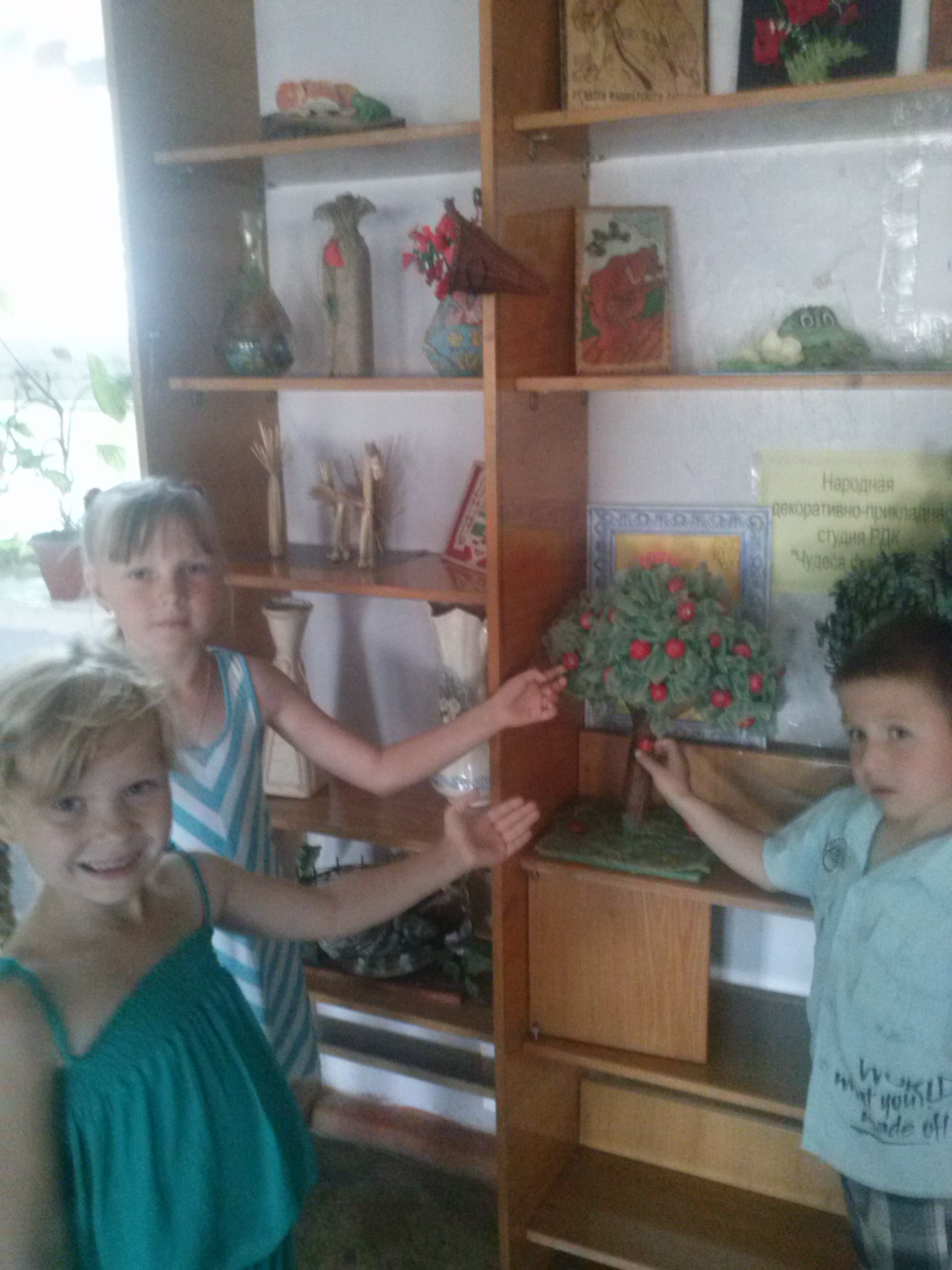 Беседа «Береги свою планету»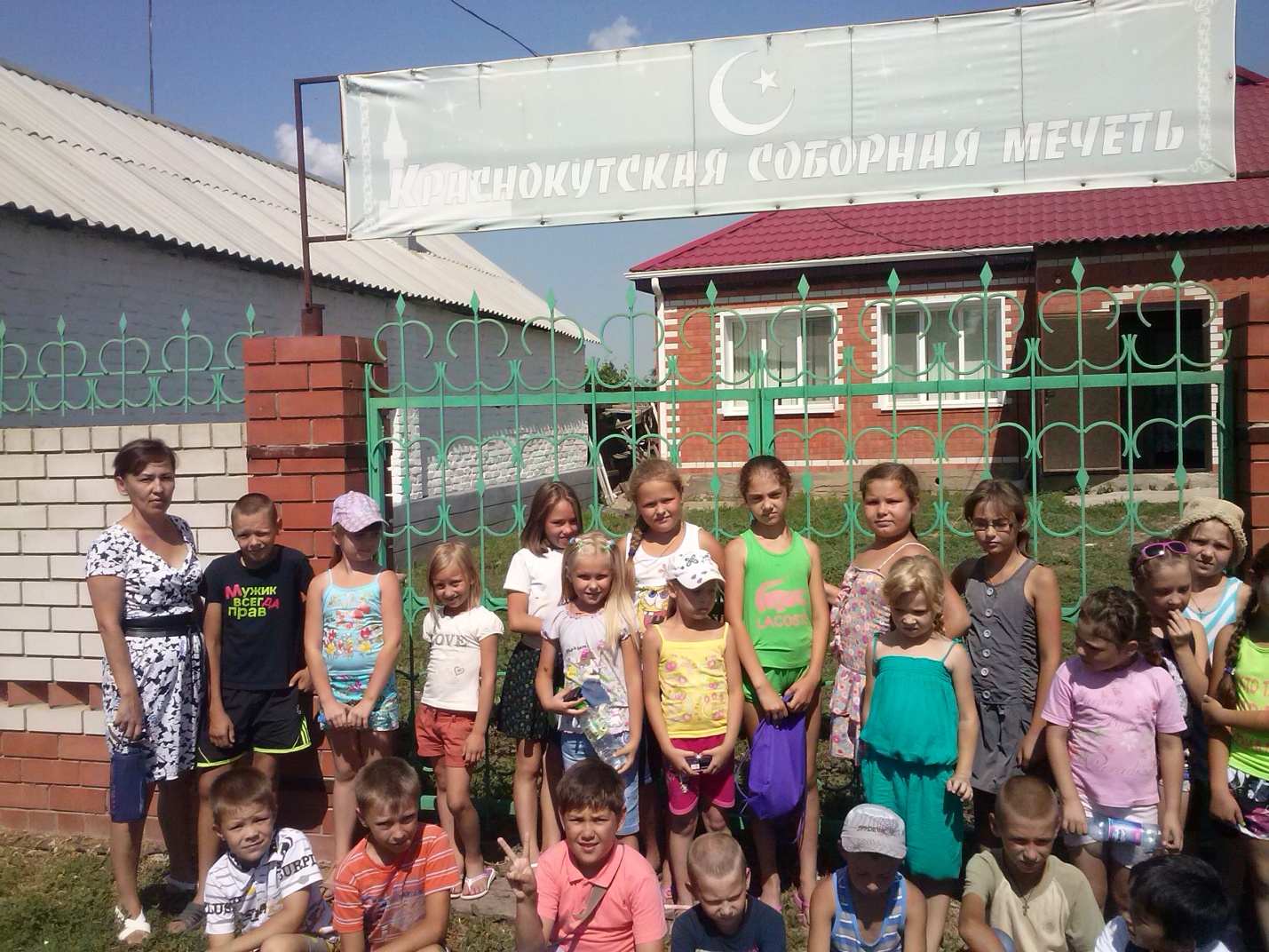  Поход в краснокутскую мечеть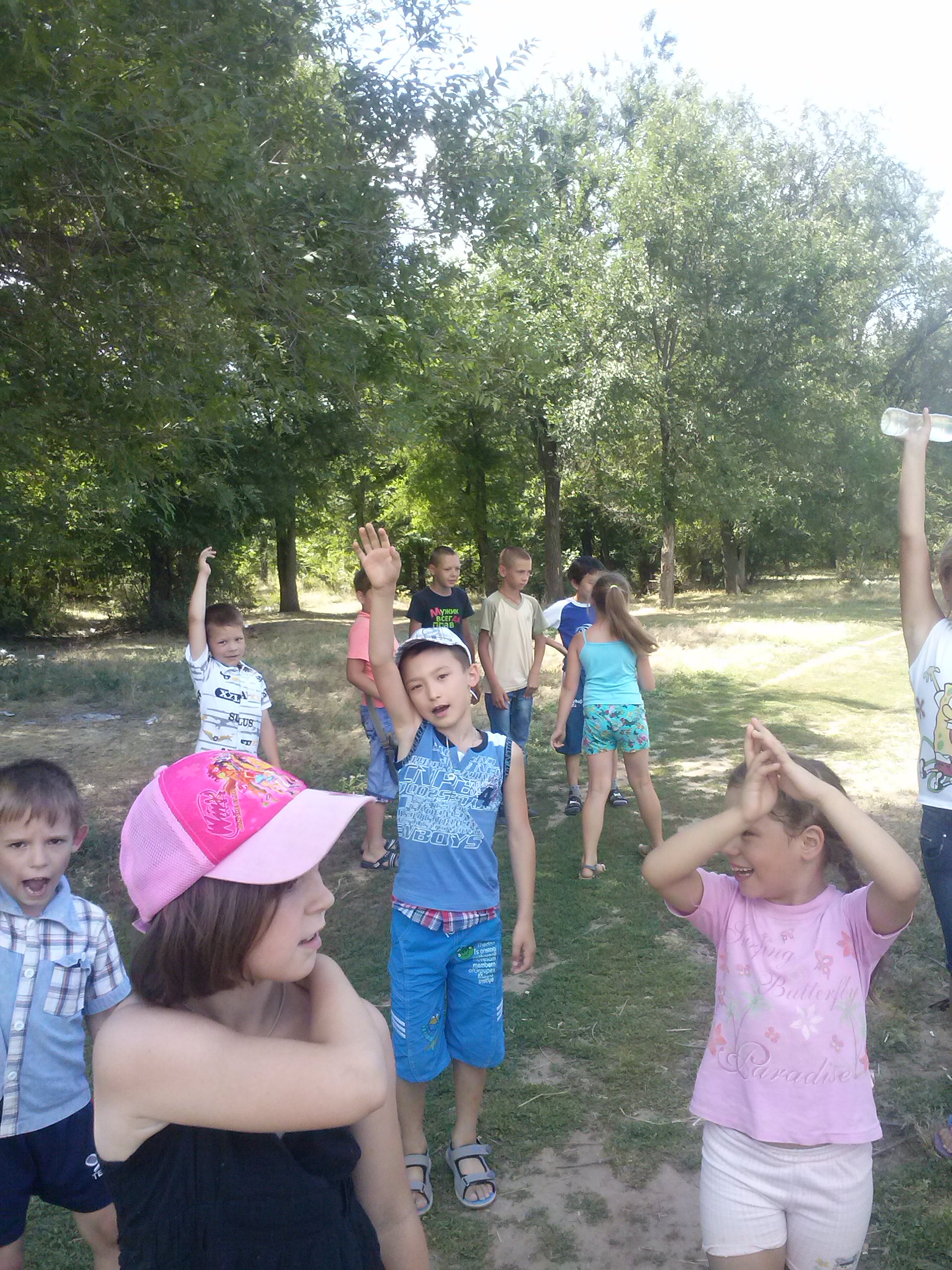 Игры на свежем воздухе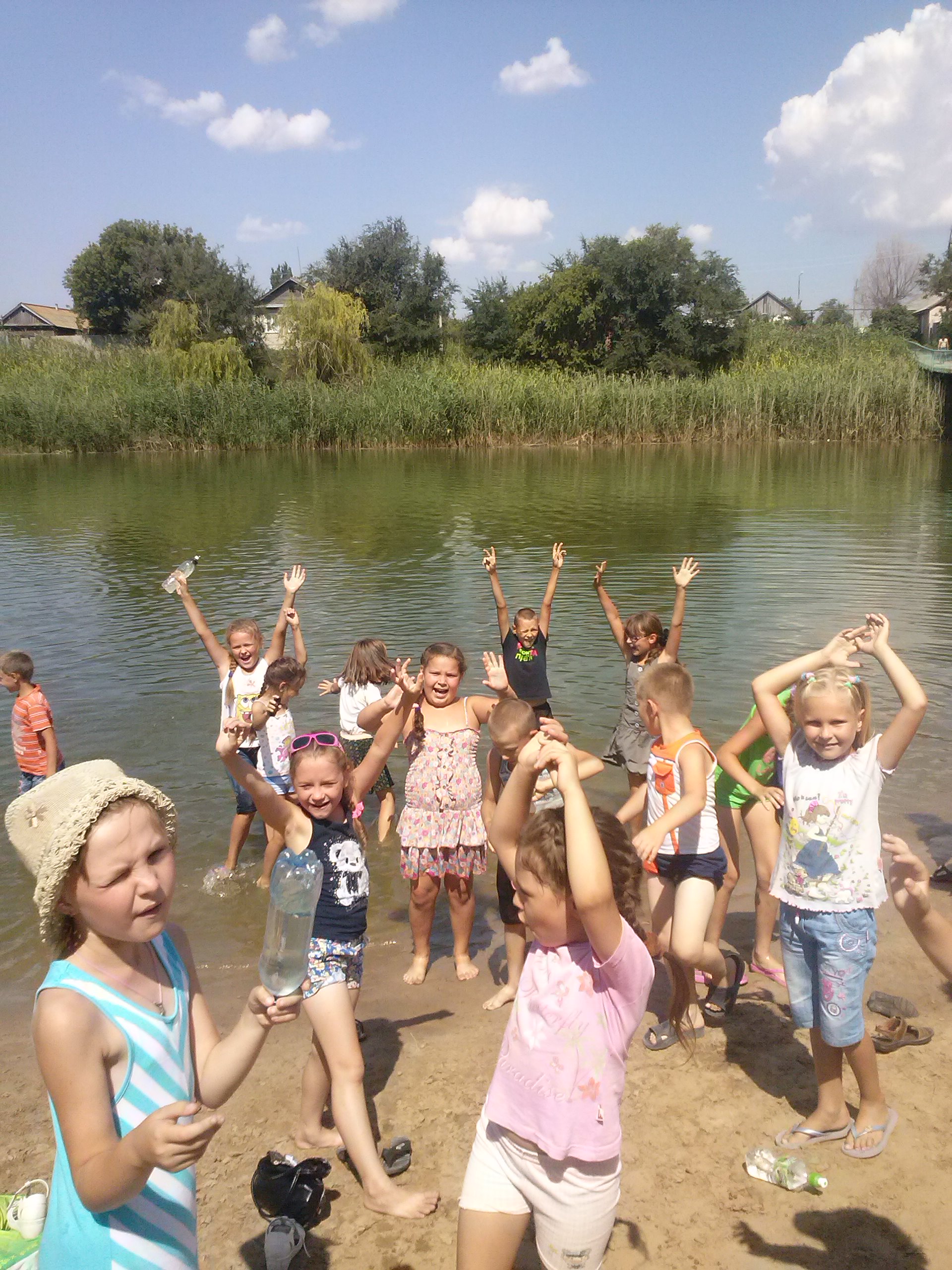 Веселые эстафеты с водой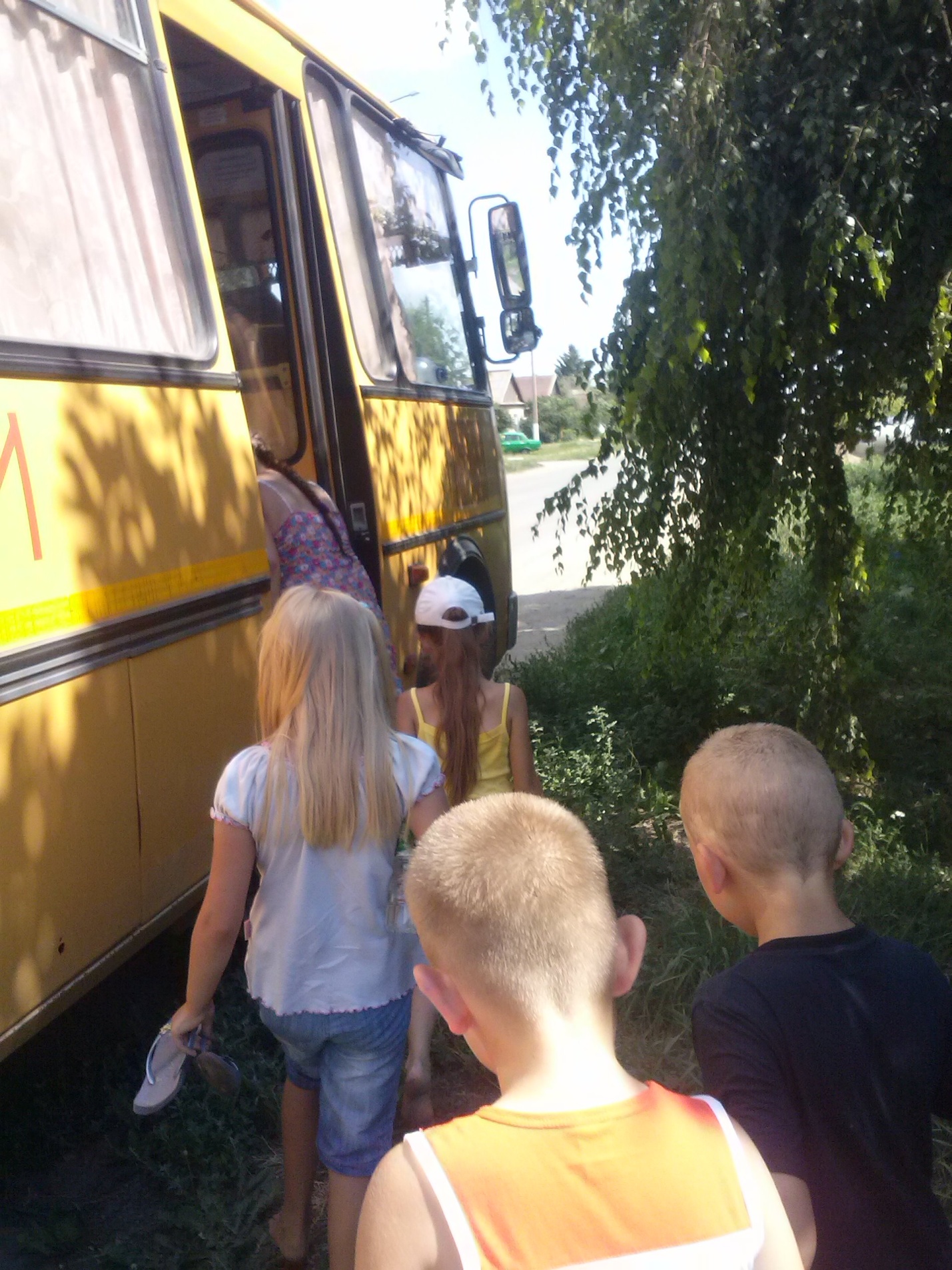 Веселые эстафеты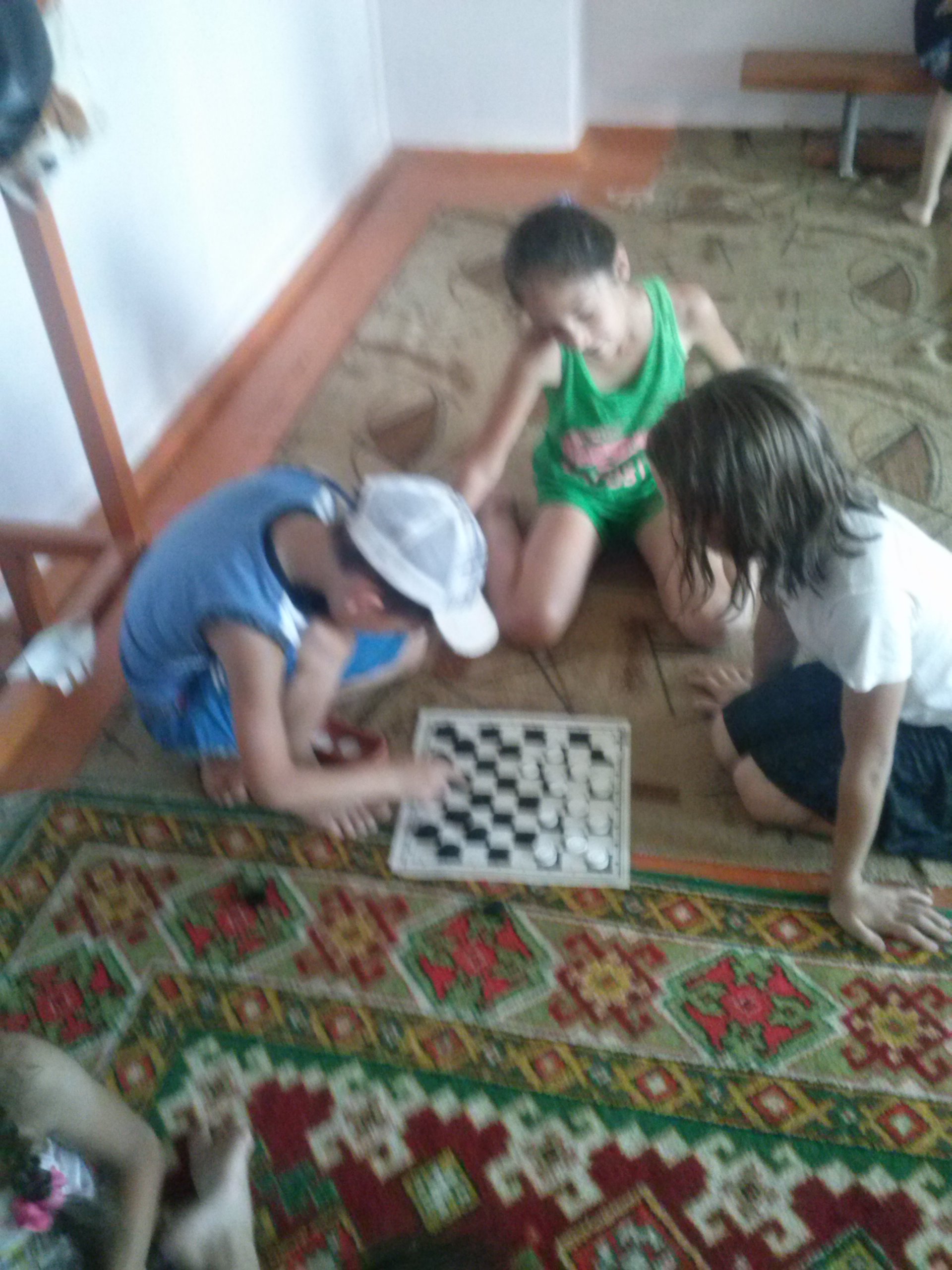 Игра « Все на свете интересно»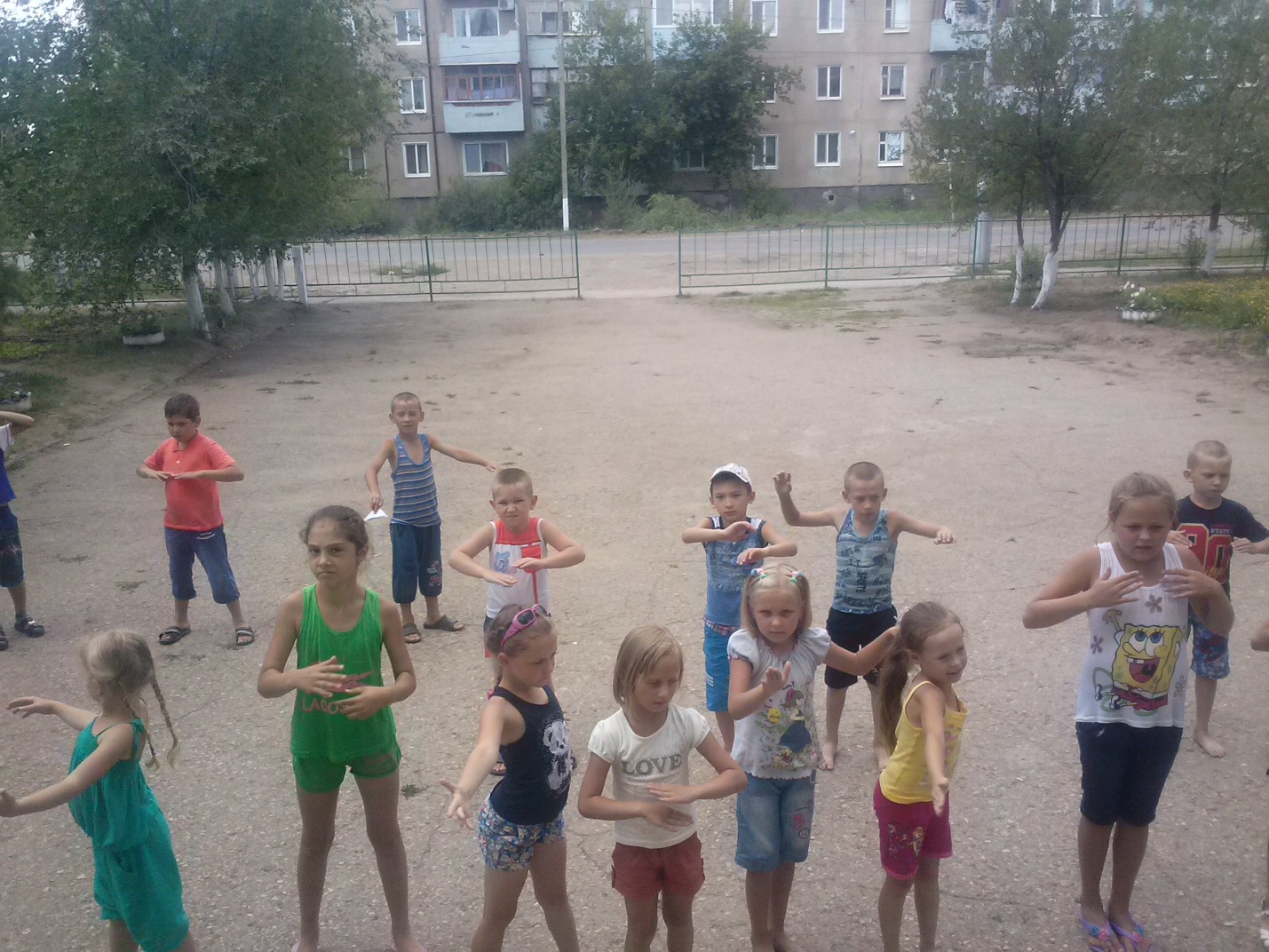 «Твое здоровье в твоих руках»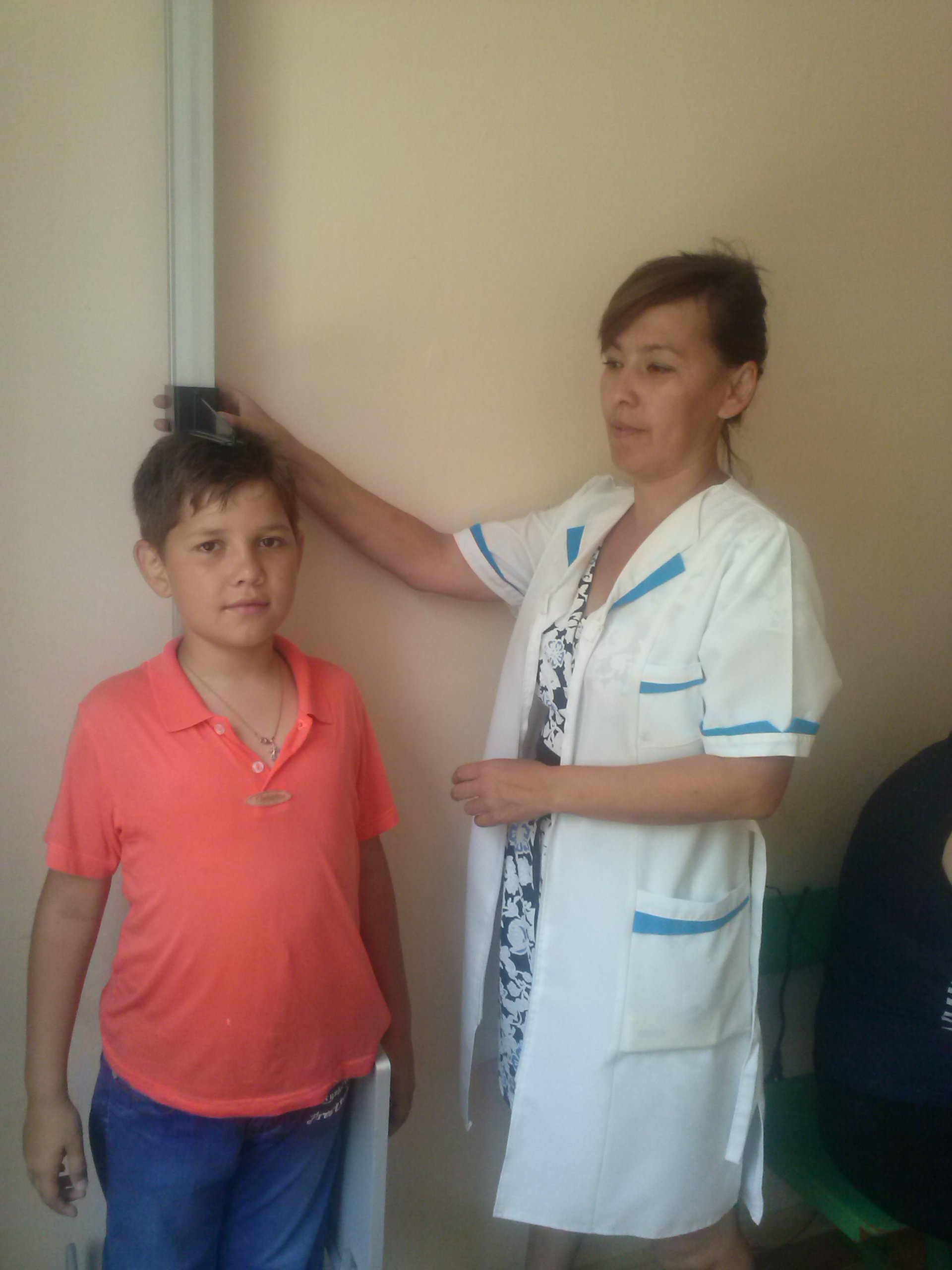 Беседа о вредных привычках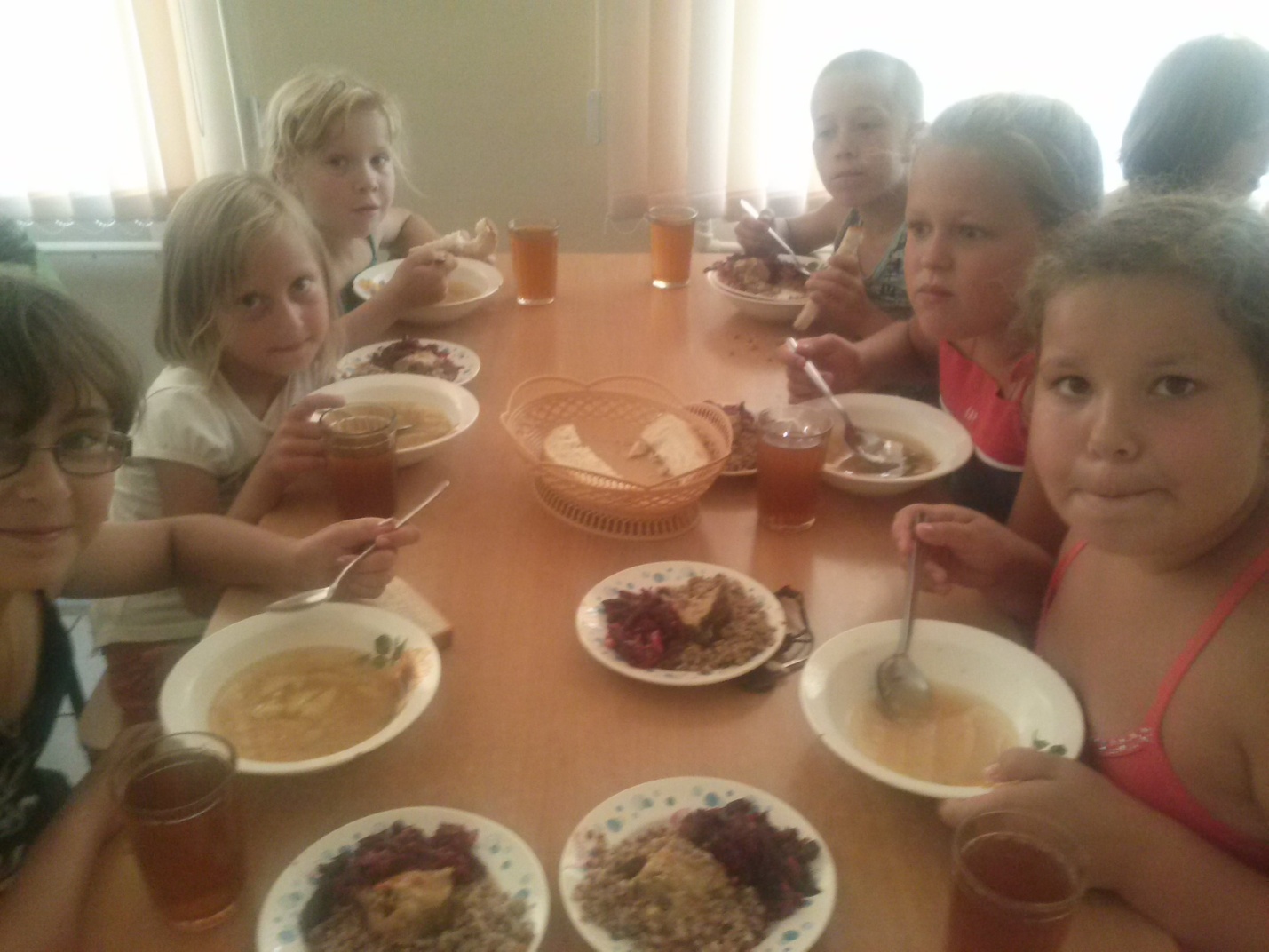 Обед в столовой
